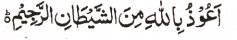 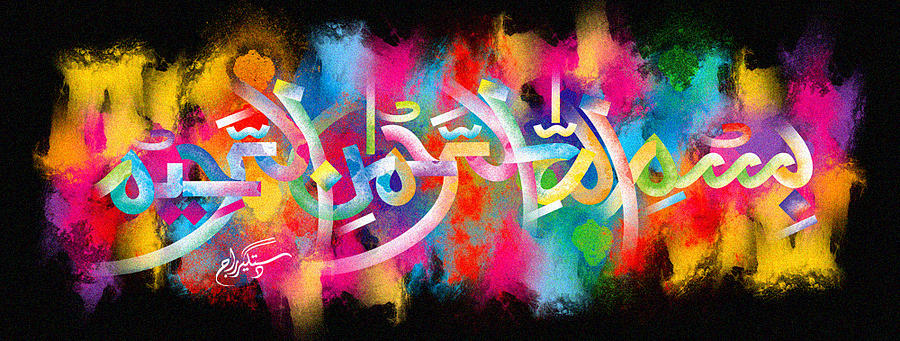 The Miracle Mandarin of 14th November 2015The Exclusive Islamic Miracle Photographs of Dr Umar Elahi AzamWednesday 18th November 2015Manchester, UKIntroductionThere were multiple impressions of The Name of Allah  on the external surface, the internal surface and formed by the pith.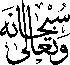 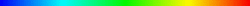 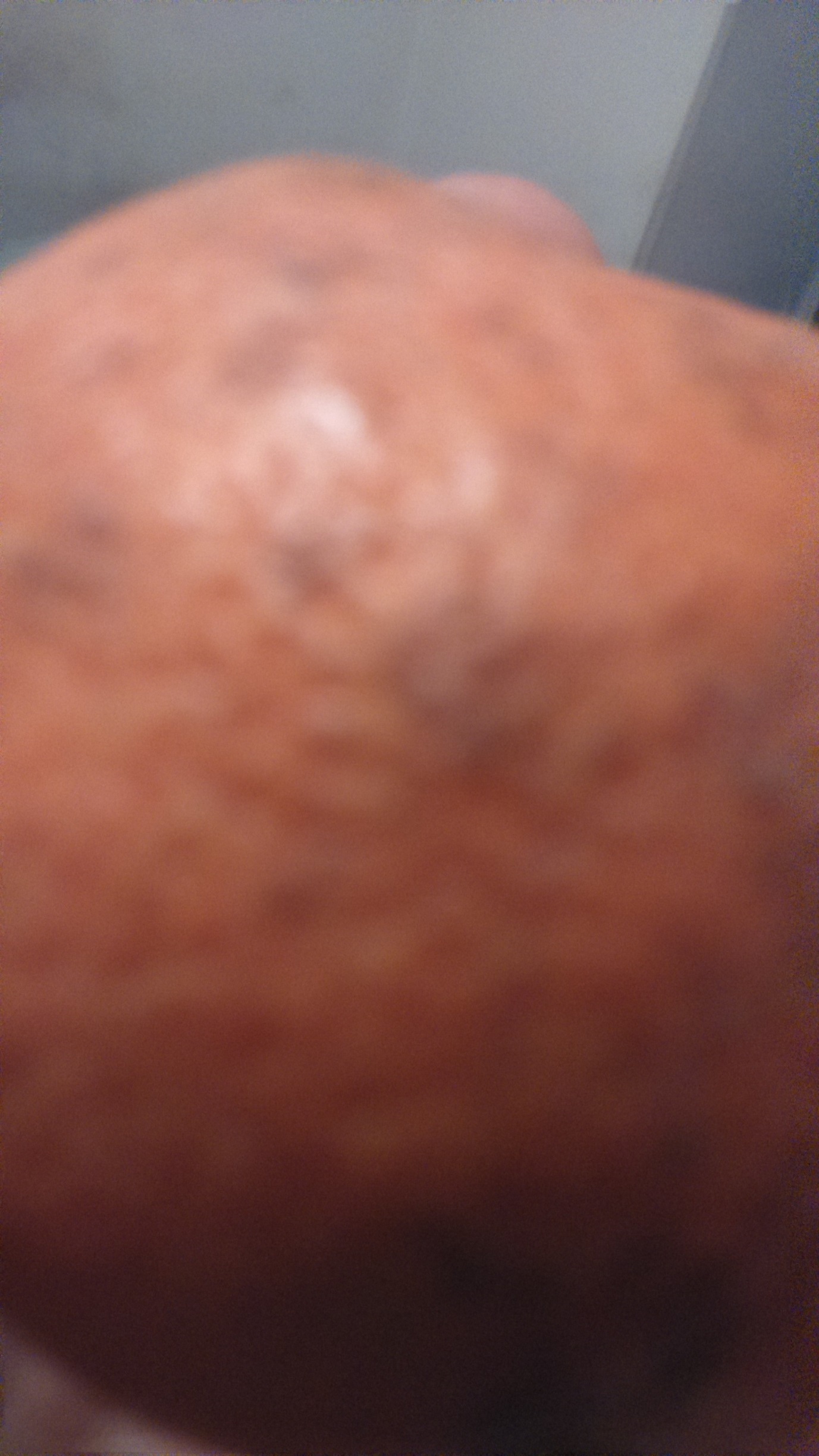 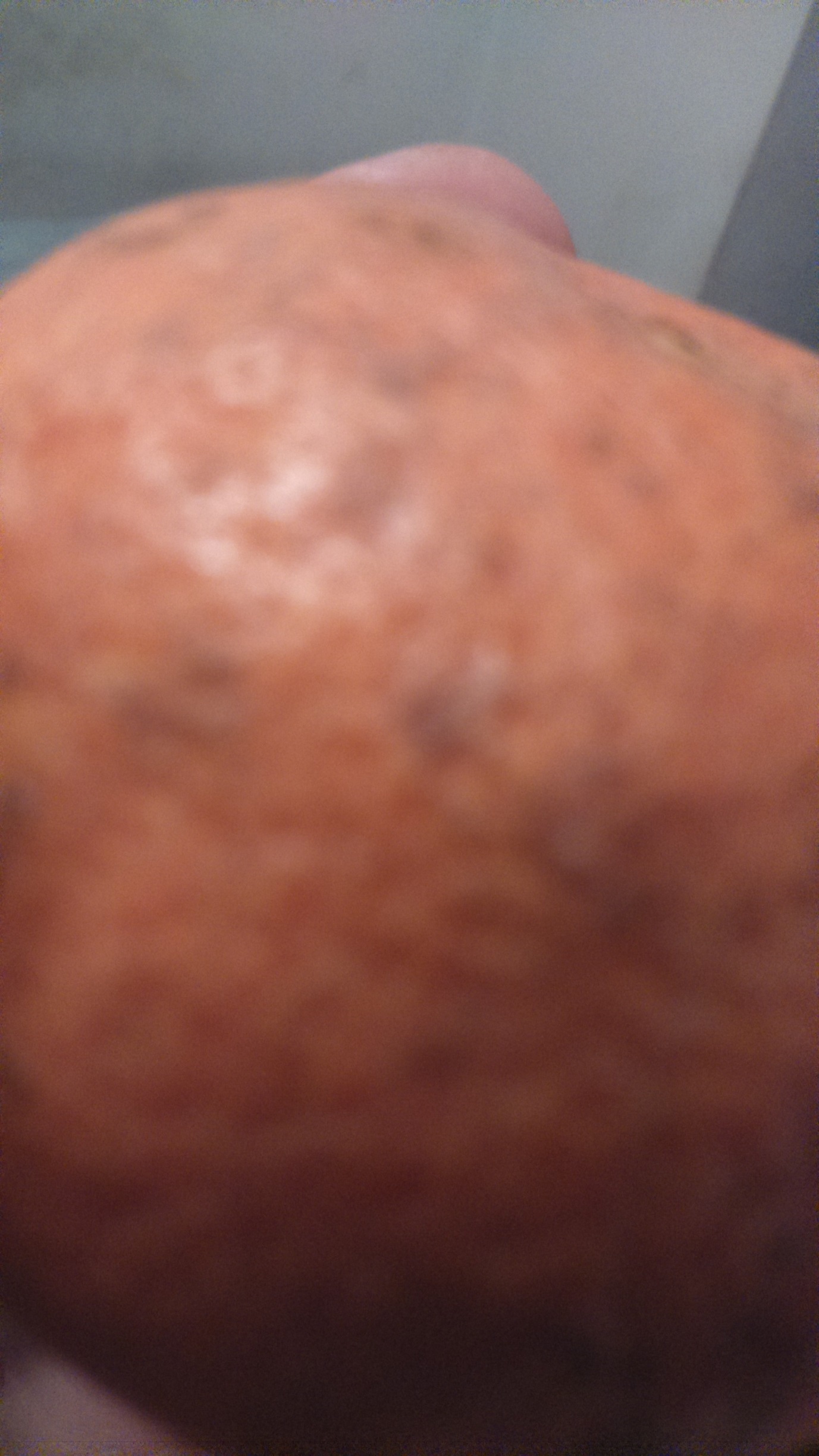 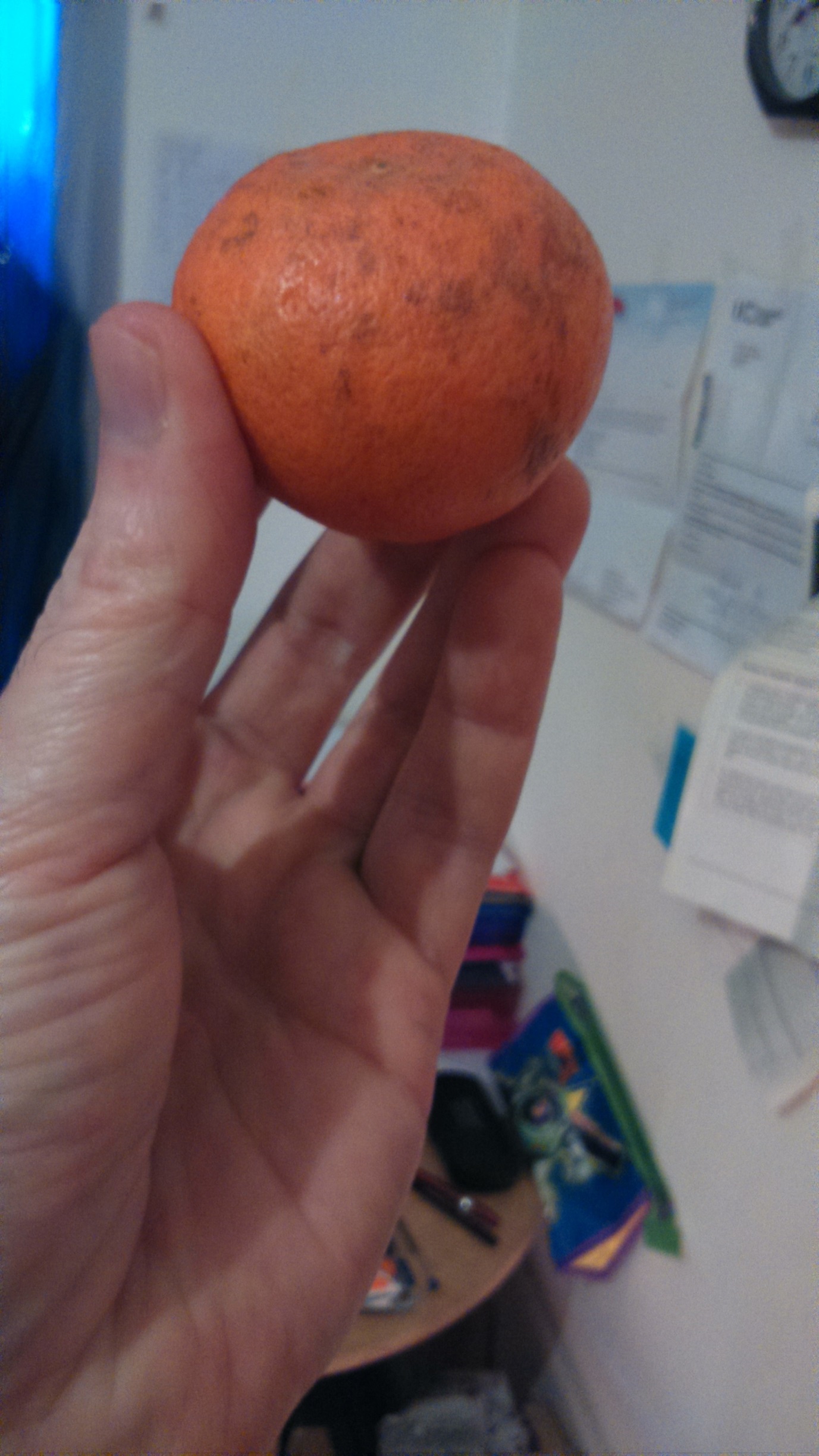 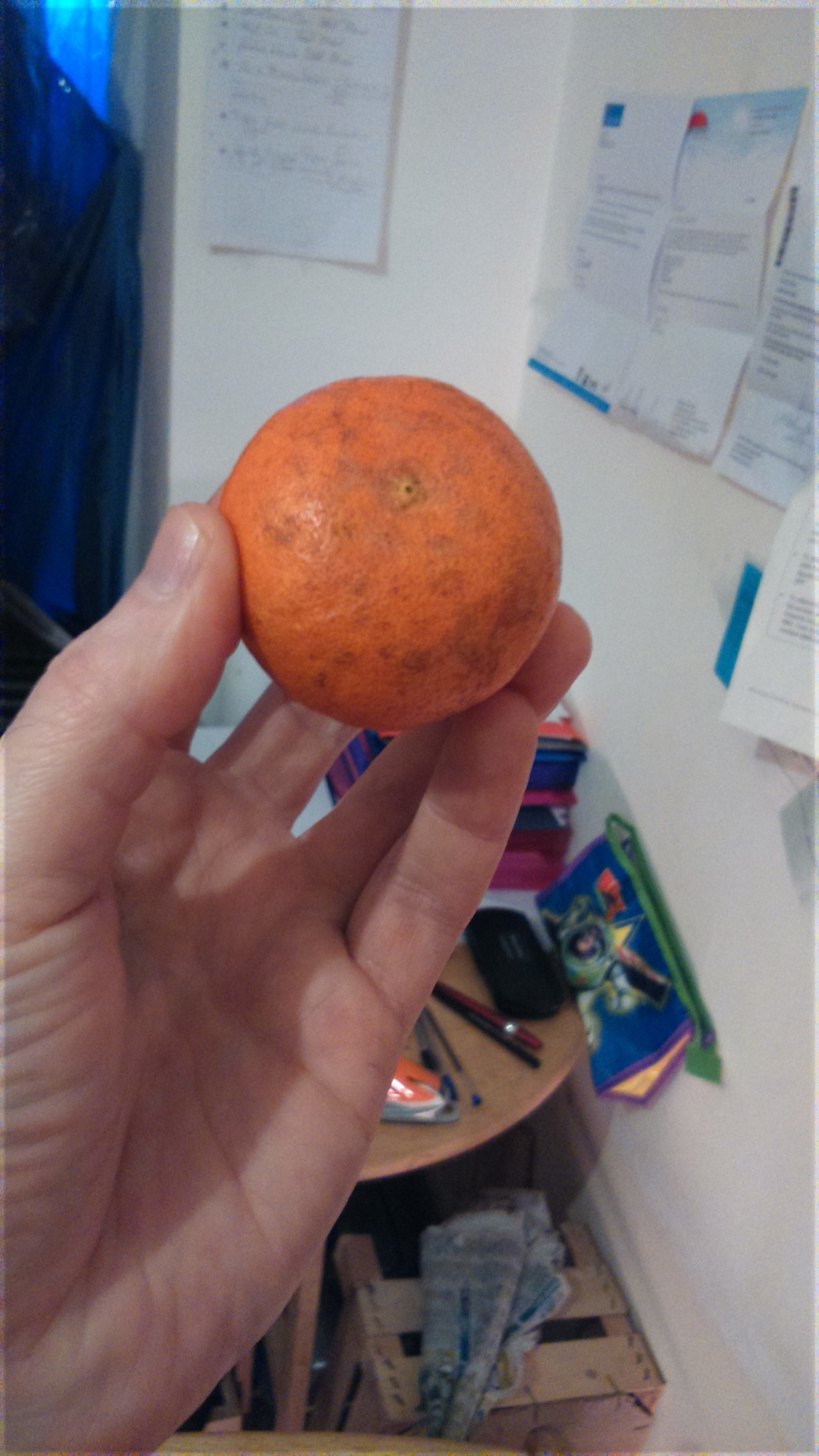 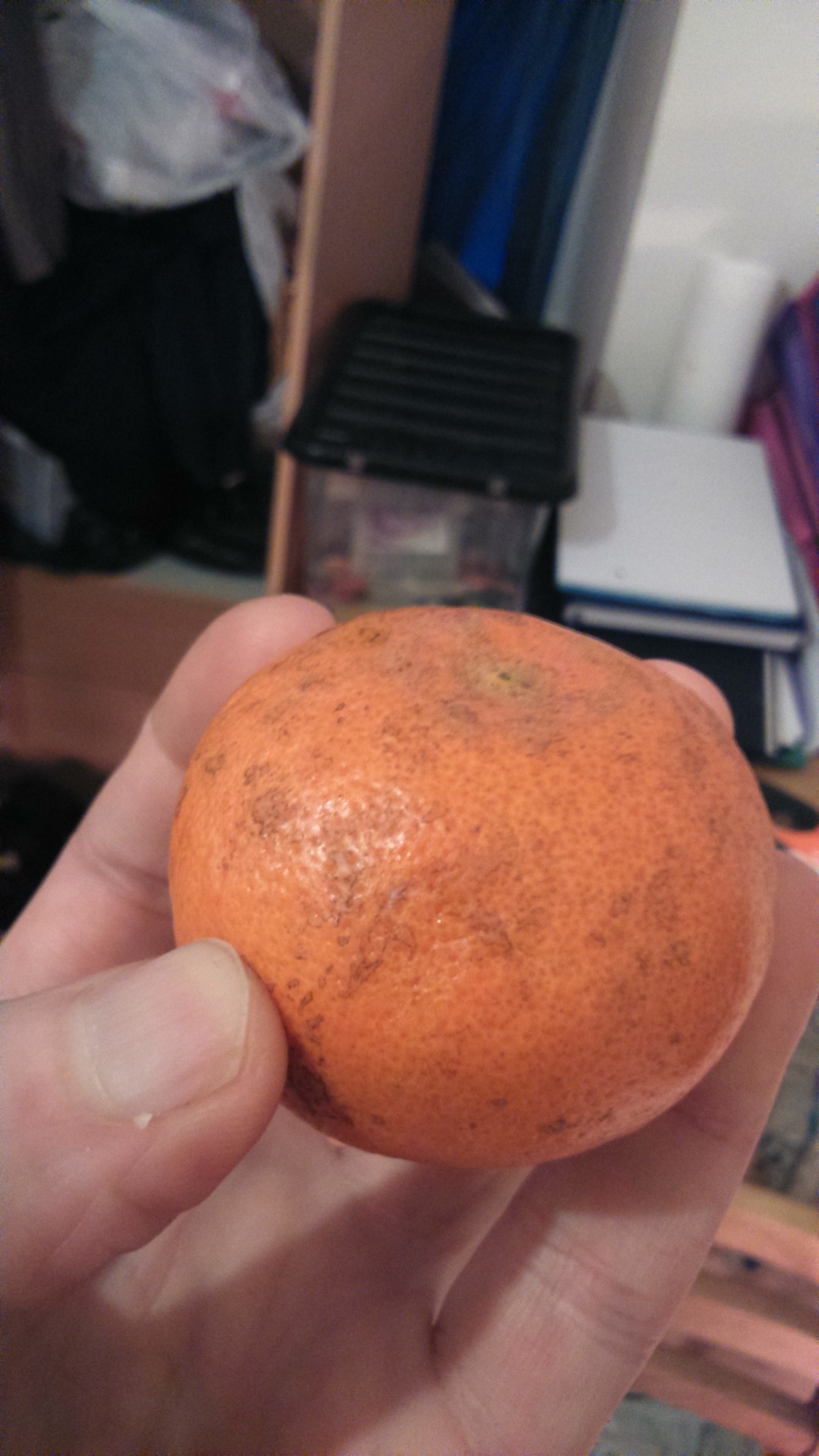 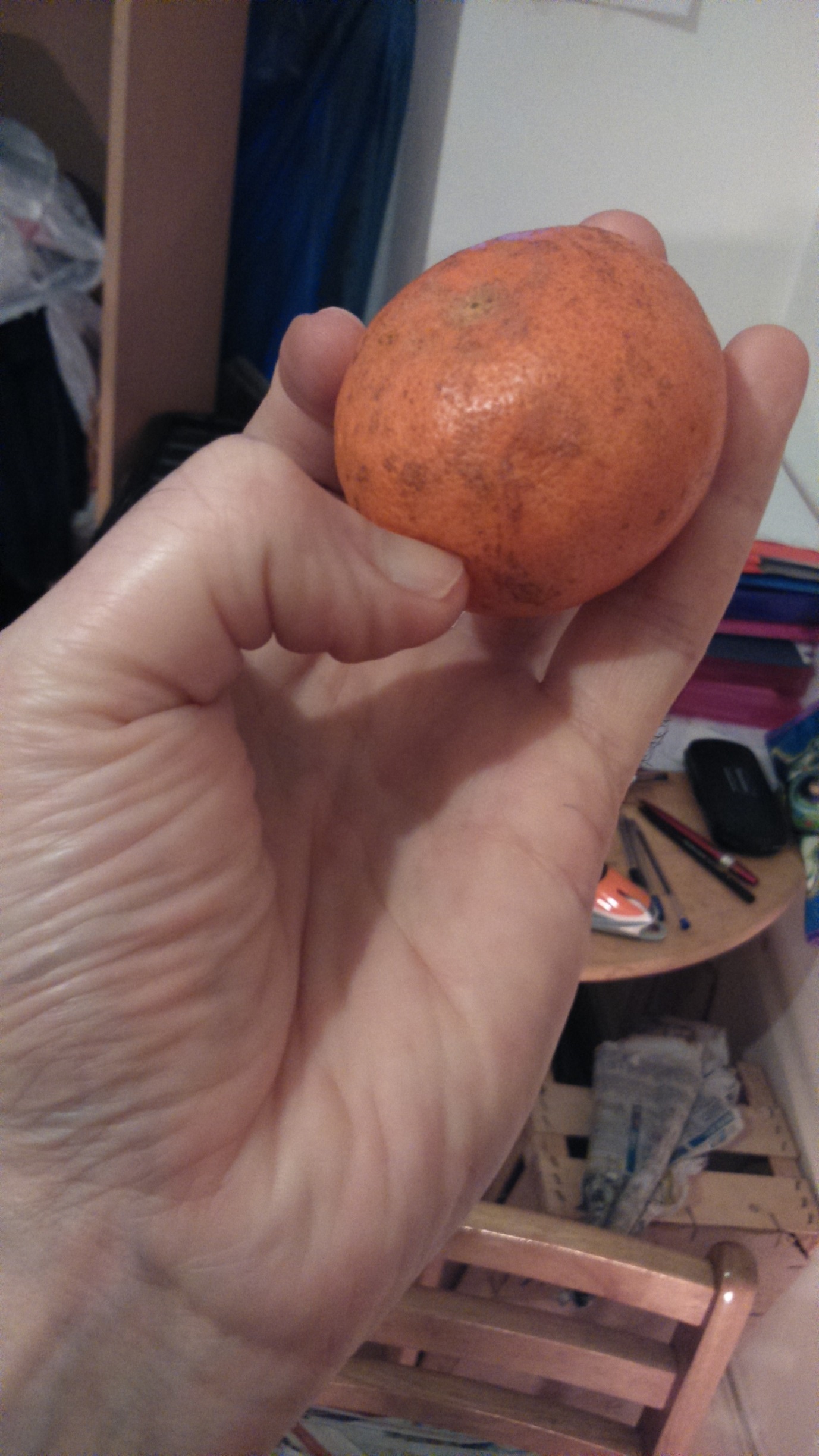 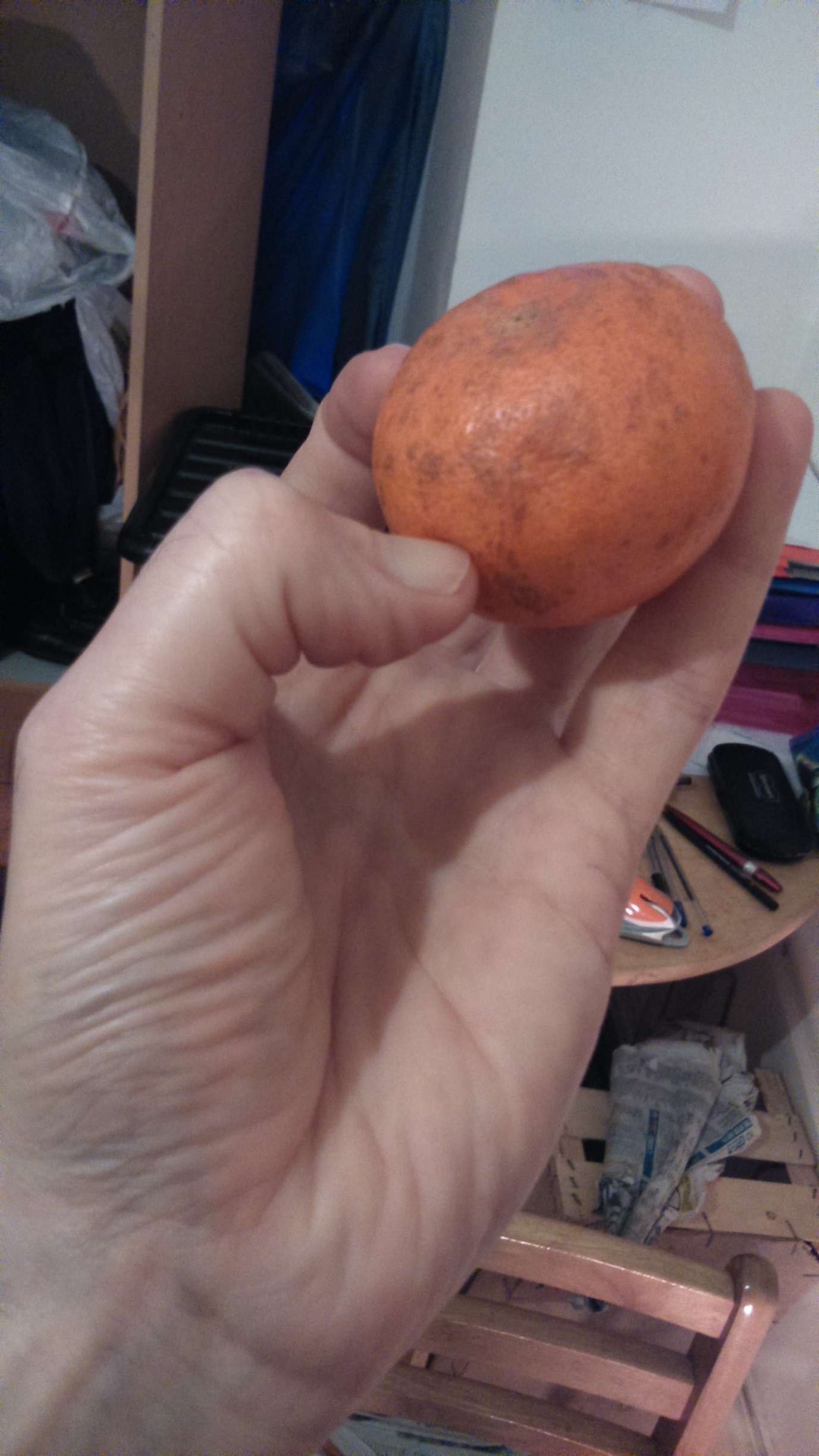 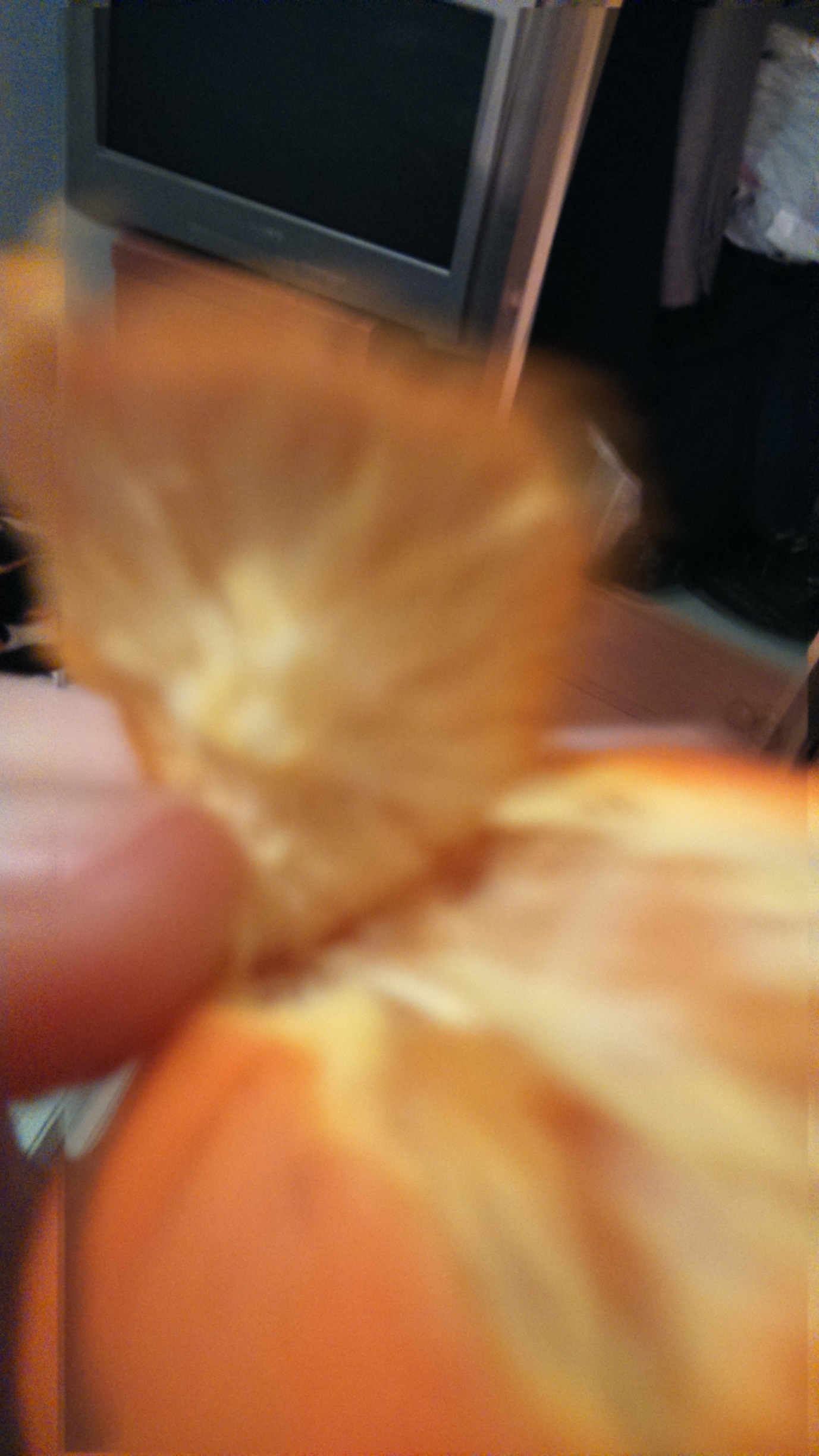 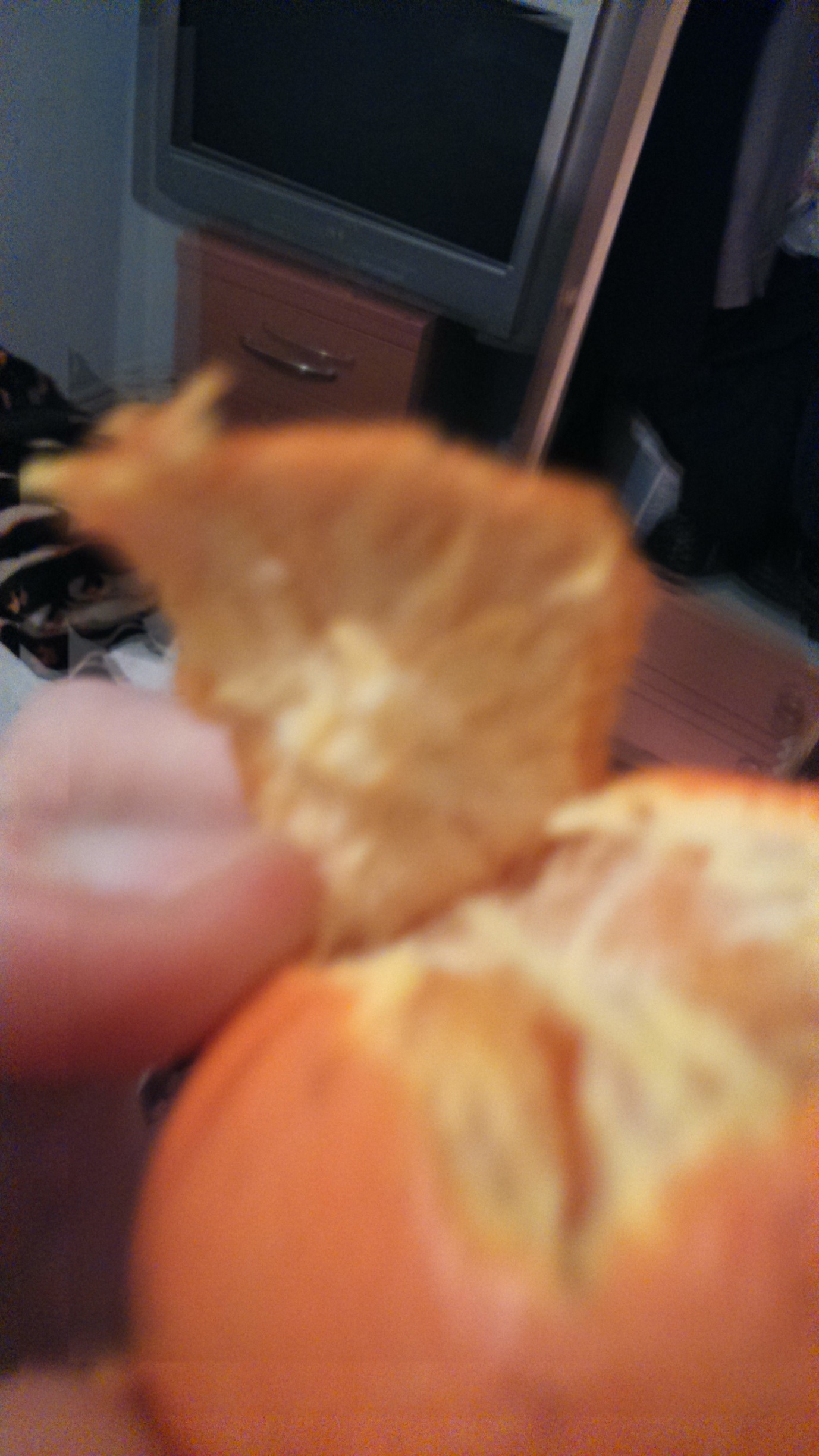 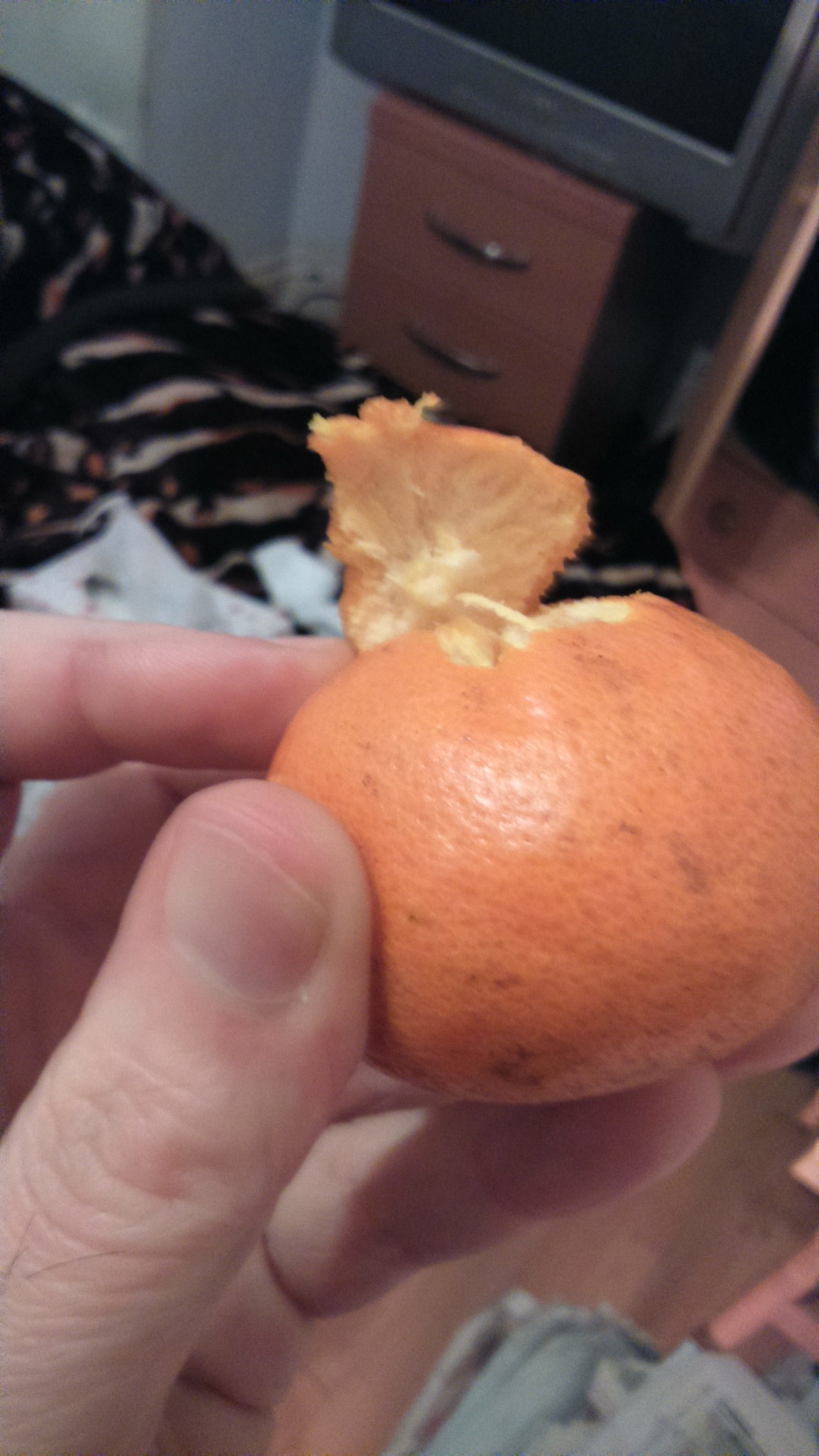 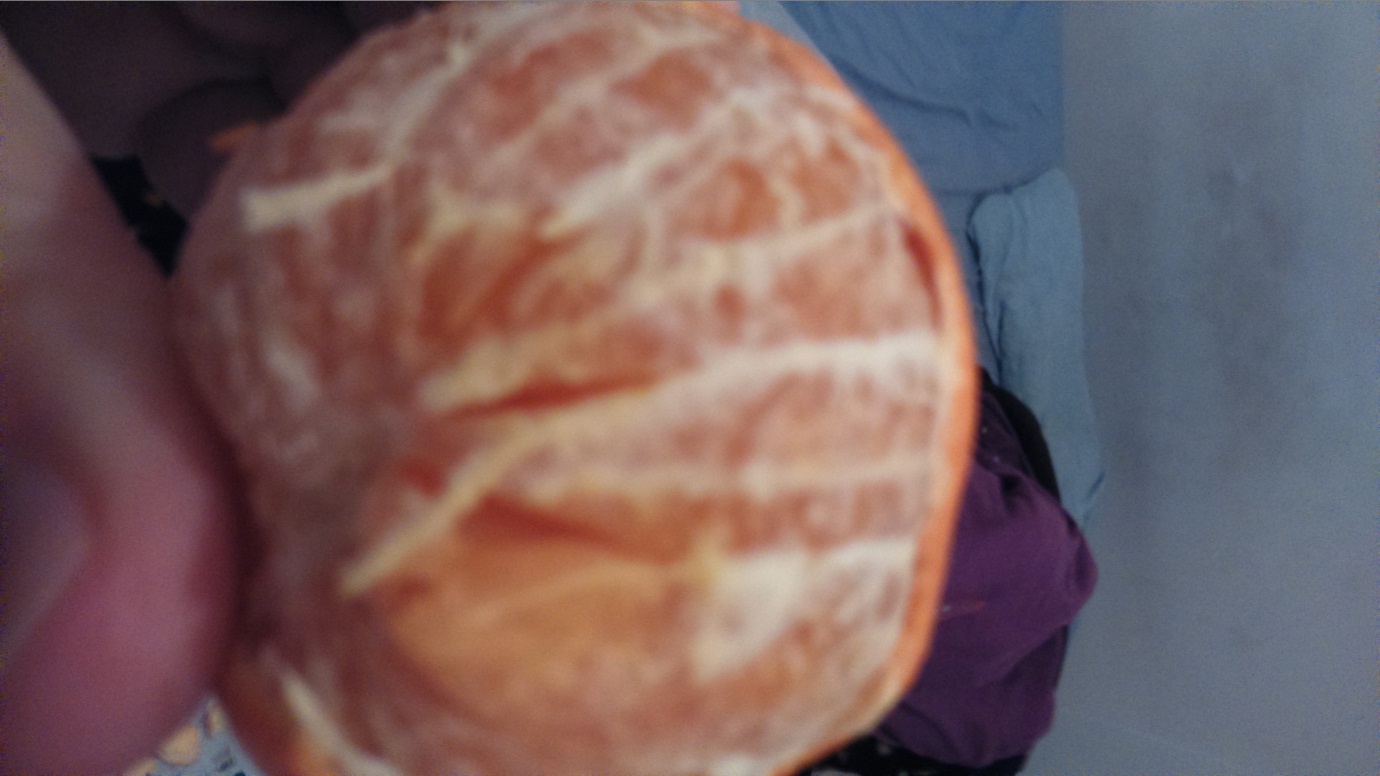 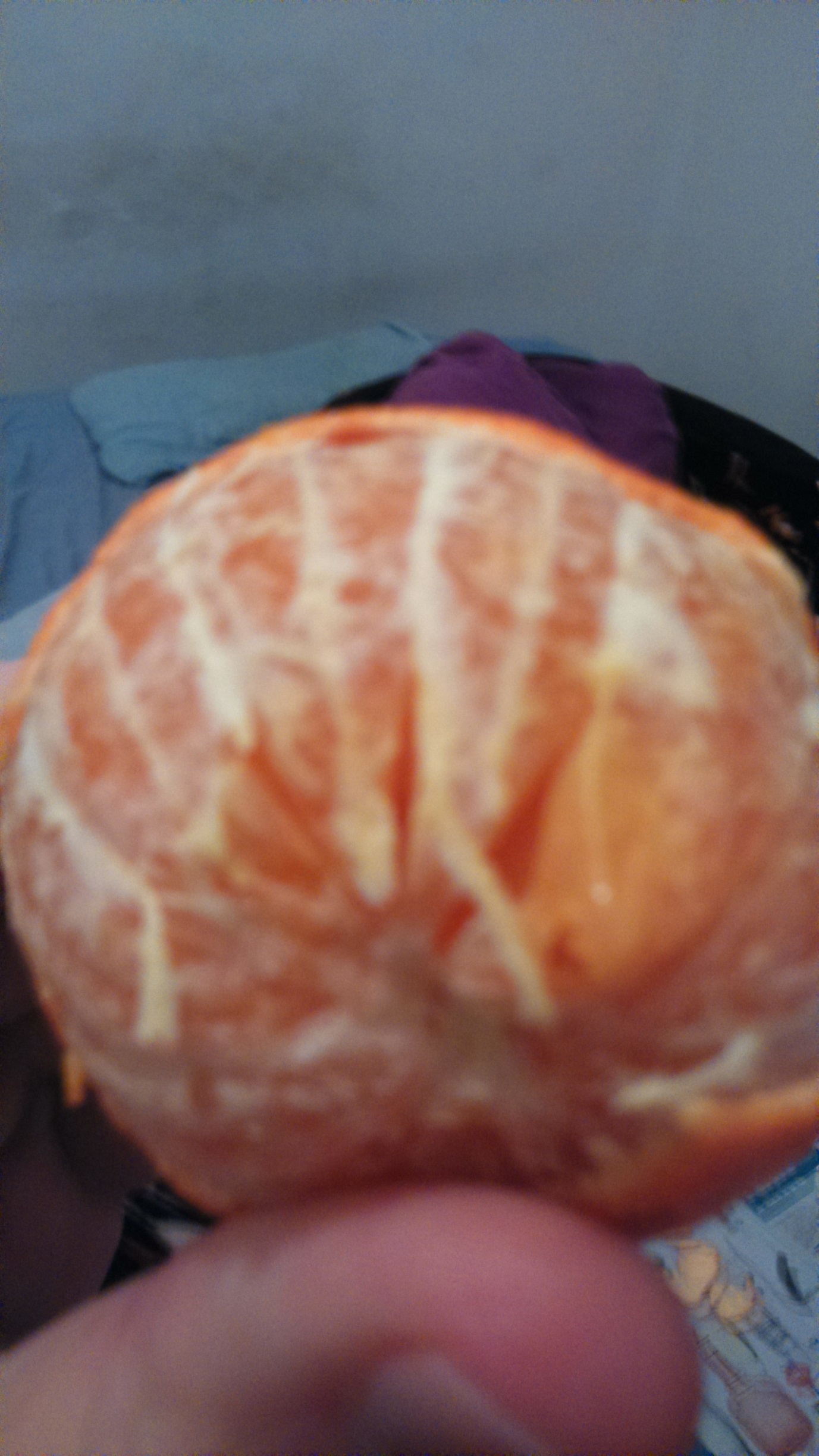 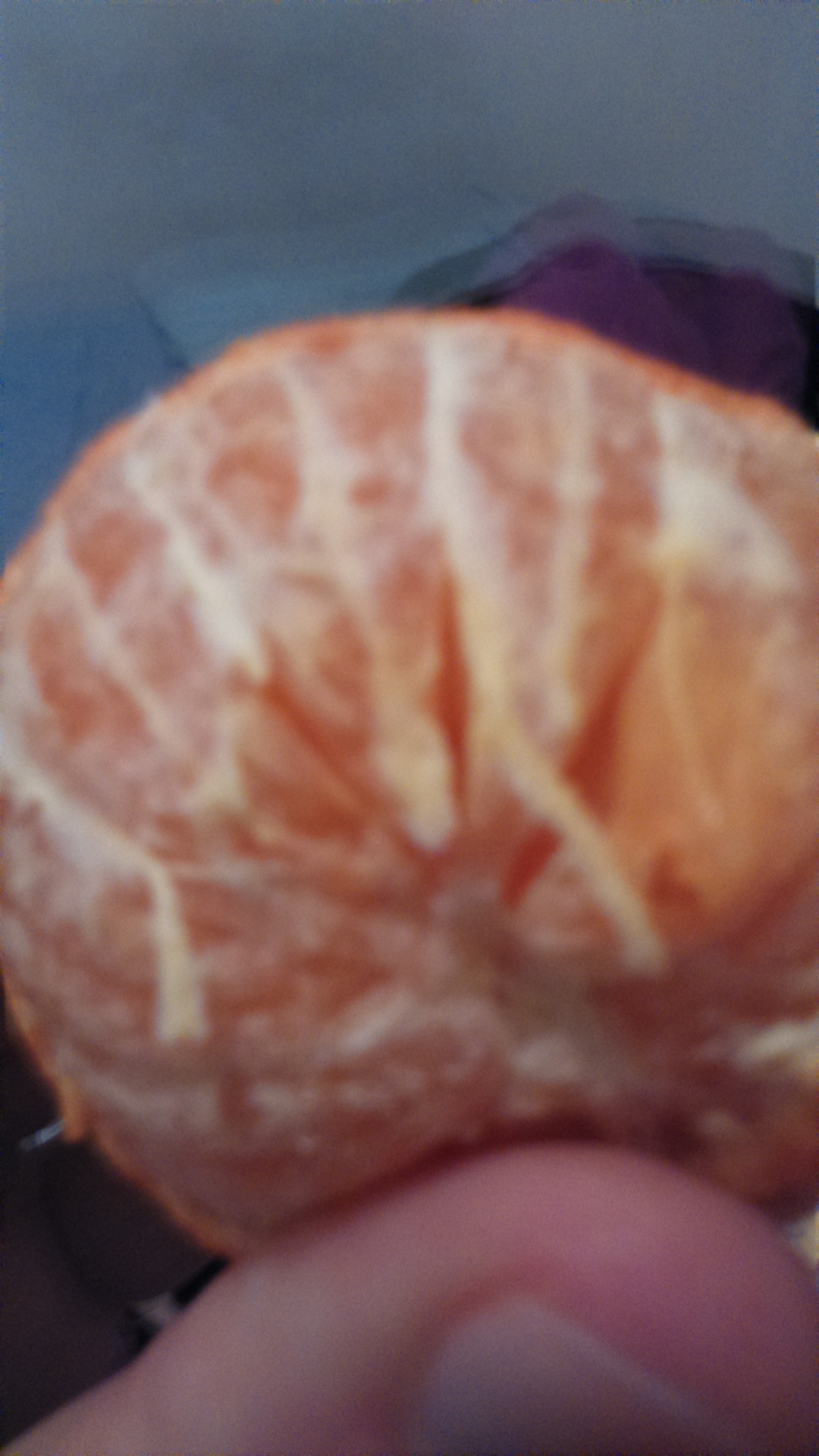 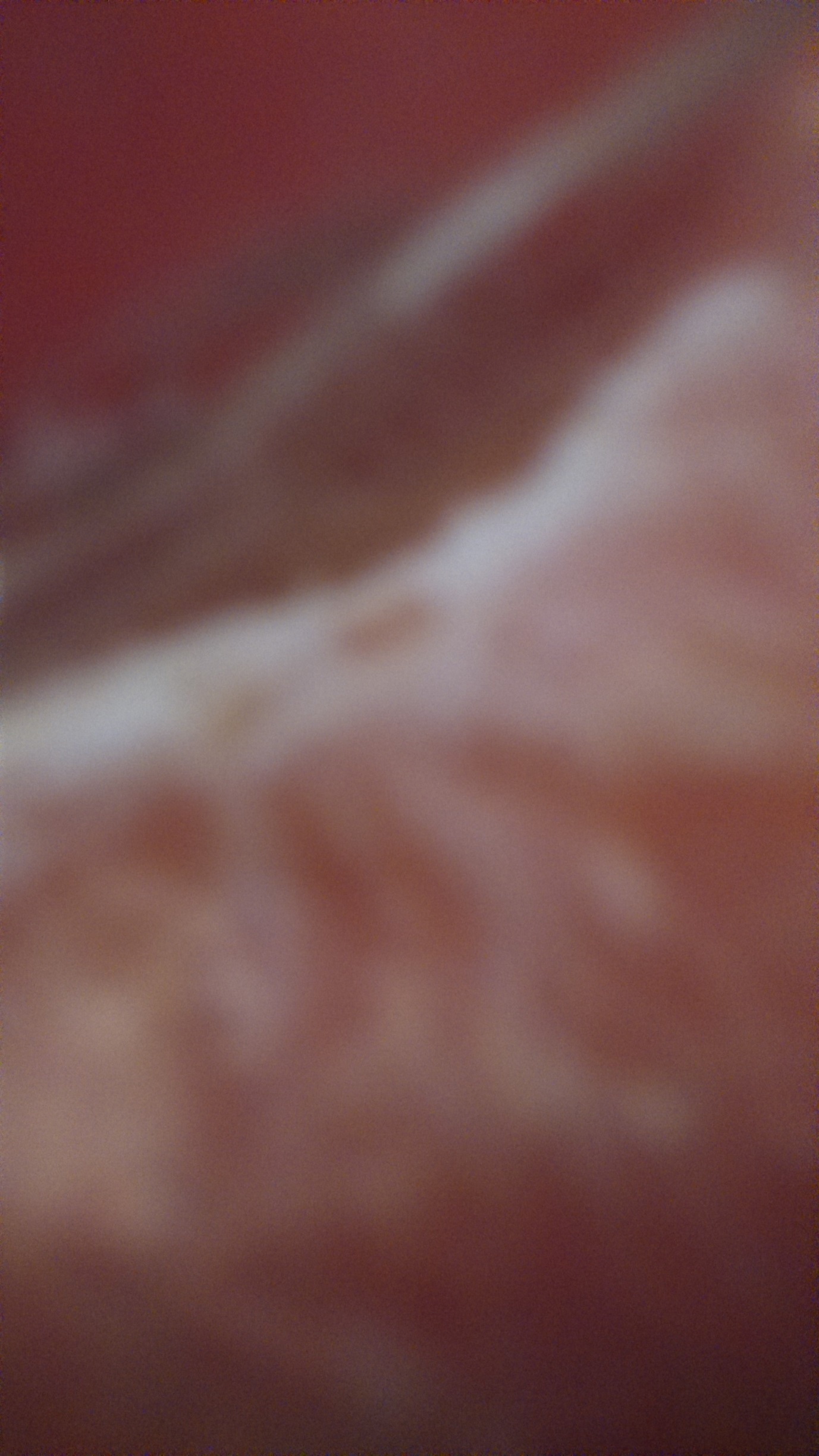 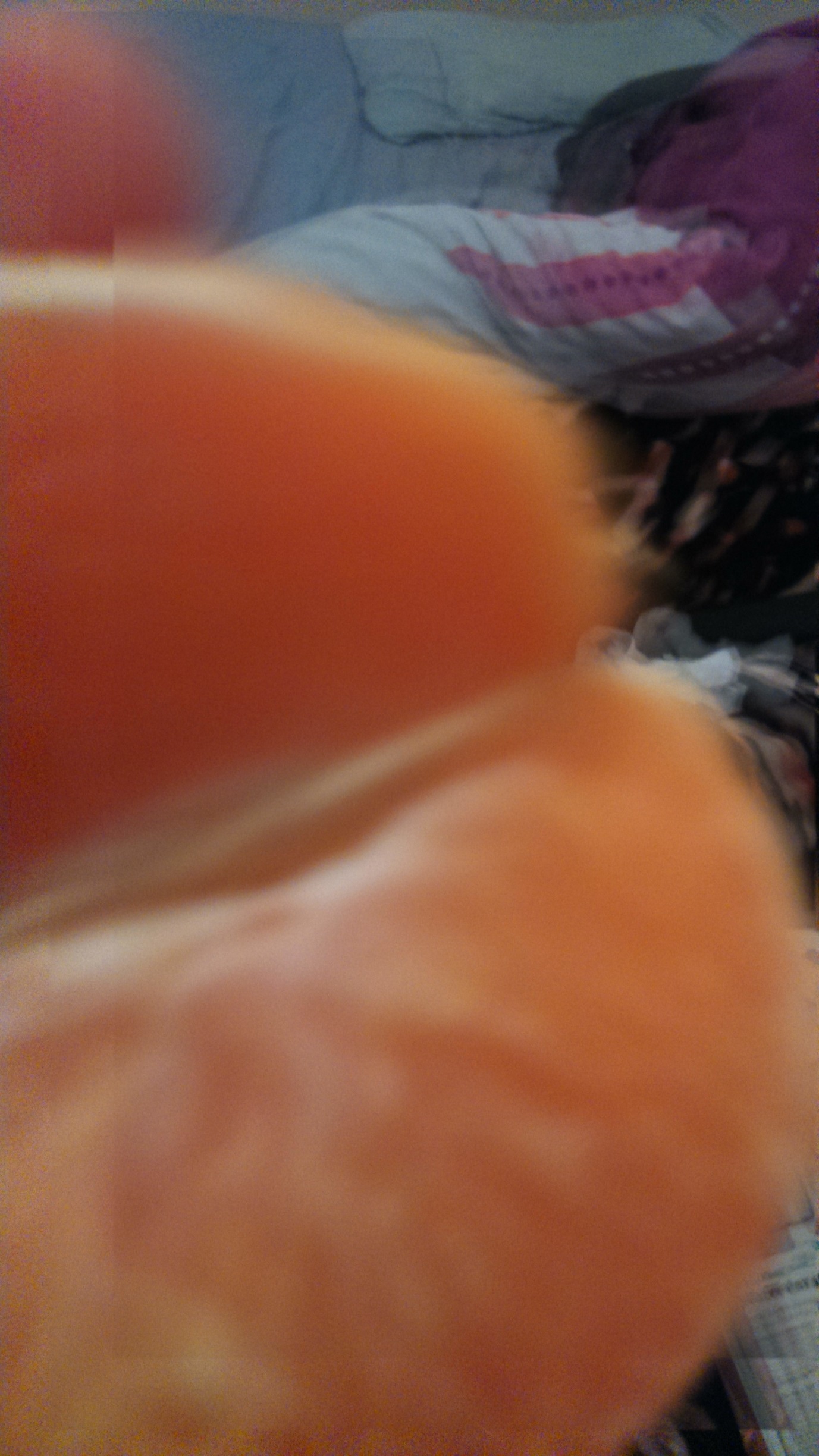 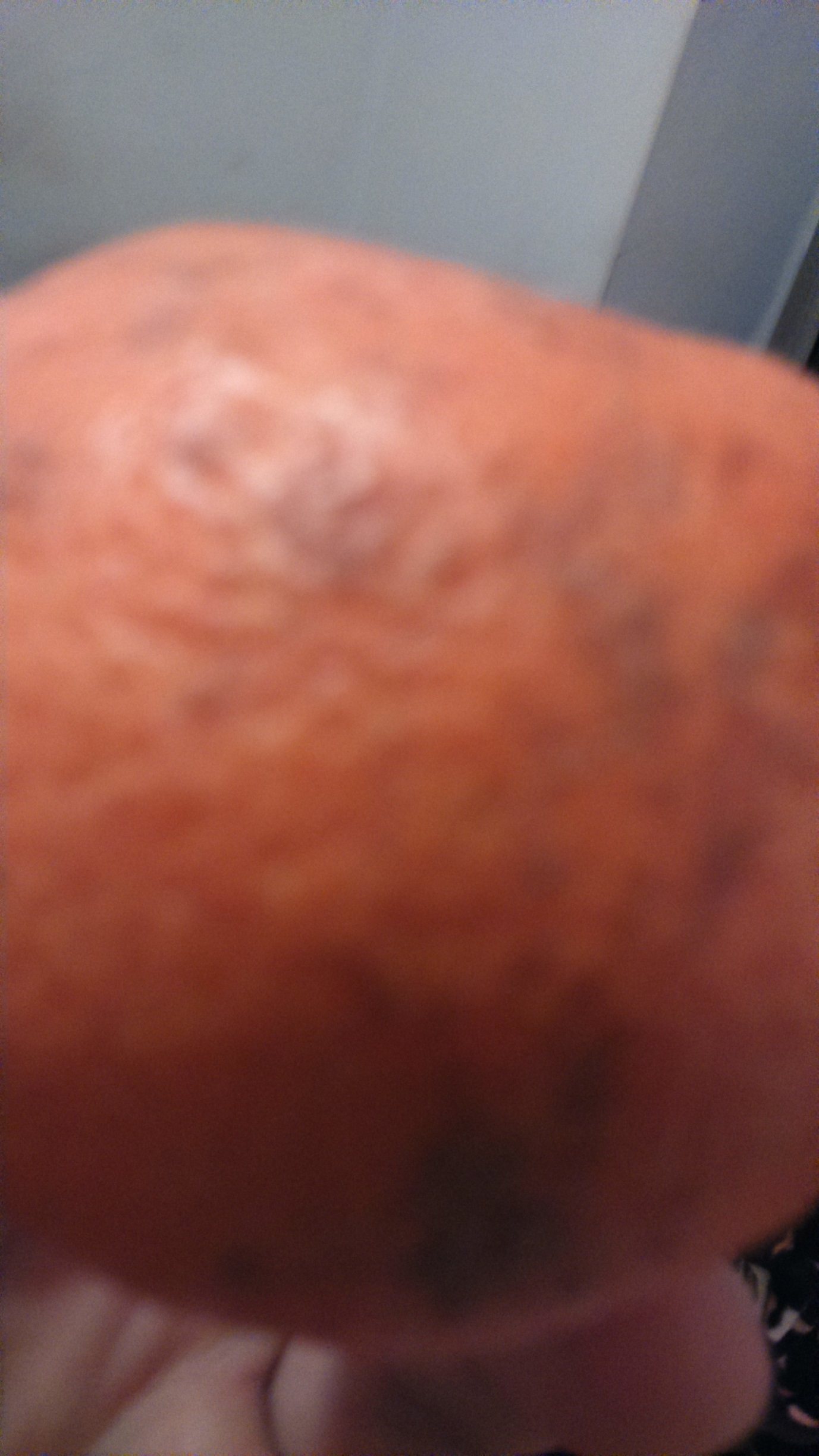 